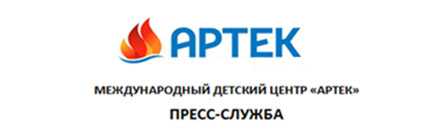                                                                              	ПРЕСС-РЕЛИЗ18 июля 2017 г.Александр Бастрыкин призвал артековцев выбирать профессию следователя и пополнять ряды Следственного комитета России 17 июля 2017 г. в МДЦ «Артек» торжественно открылась смена «Юный следователь», которая проводится в сотрудничестве со Следственным комитетом Российской Федерации. В ней принимают участие 400 детей из разных регионов России.Открывая смену, Председатель  Следственного Комитета Российской Федерации Александр Бастрыкин выразил уверенность в том, что программа «Юный следователь» позволит ребятам ознакомиться с деятельностью правоохранительных органов,  узнать о спектре правовых профессий, включая работу следователя и криминалиста, а также  приобщиться к правовой культуре, которая станет основой жизненной и профессиональной траектории нынешних артековцев. Глава Следственного комитета России назвал программу «Юный следователь» «первым серьезным тестом профессиональной ориентации»: «Всех желающих – но только тех, кто готов к борьбе за справедливость и законность – мы ждем в кадетских корпусах, в академиях СК России и в рядах следователей Следственного комитета Российской Федерации». Он добавил, что никогда не жалел о своем выборе профессии: «Следователи – это люди, которые утверждают добро и справедливость, защищают правду, отдают этому делу всю свою жизнь». Алексей Каспржак, директор МДЦ «Артек», обращаясь к детям в рамках открытия смены, подчеркнул, что образовательная программа «Юный следователь», не только знакомит с соответствующими профессиями, но, прежде всего, формирует уважение к работникам правоохранительной системы и к праву как базису общественной жизни: «Мы должны жить в цивилизованном обществе, где главенствует закон»,- заключил директор «Артека».Тематическая образовательная программа «Юный следователь» включает в себя ознакомление с современными технологиями следствия, в т.ч. на примере новейшего оборудования действующей криминалистической лаборатории. Дети будут изучать основы криптографии, работать с фотороботами и отпечатками пальцев. На занятиях юные криминалисты под руководством специалистов и экспертов СК России узнают, что такое дедуктивное мышление, проверят свои исследовательские способности и приобретут навыки самообороны. Также артековцы познакомятся с легендами отечественного сыска, посетят ретроспективные показы кинофильмов о профессии следователя.Образовательная программа Следственного Комитета России реализуется в «Артеке» с 2016 г. Пресс-служба «Артека»:
в Москве:+7 916 8042300, press.artek@primum.ru.
в Крыму:  +7 978 7340444, press@artek.orgАктуальные интернет-ресурсы «Артека»:
Фотобанк                             http://artek.org/press-centr/foto-dlya-pressy/
Youtube-канал:                www.youtube.com/c/artekrussia
SM-аккаунты:                    vk.com/artekrussia
                                                 www.facebook.com/artekrussia
                                                 www.instagram.com/artekrussia/